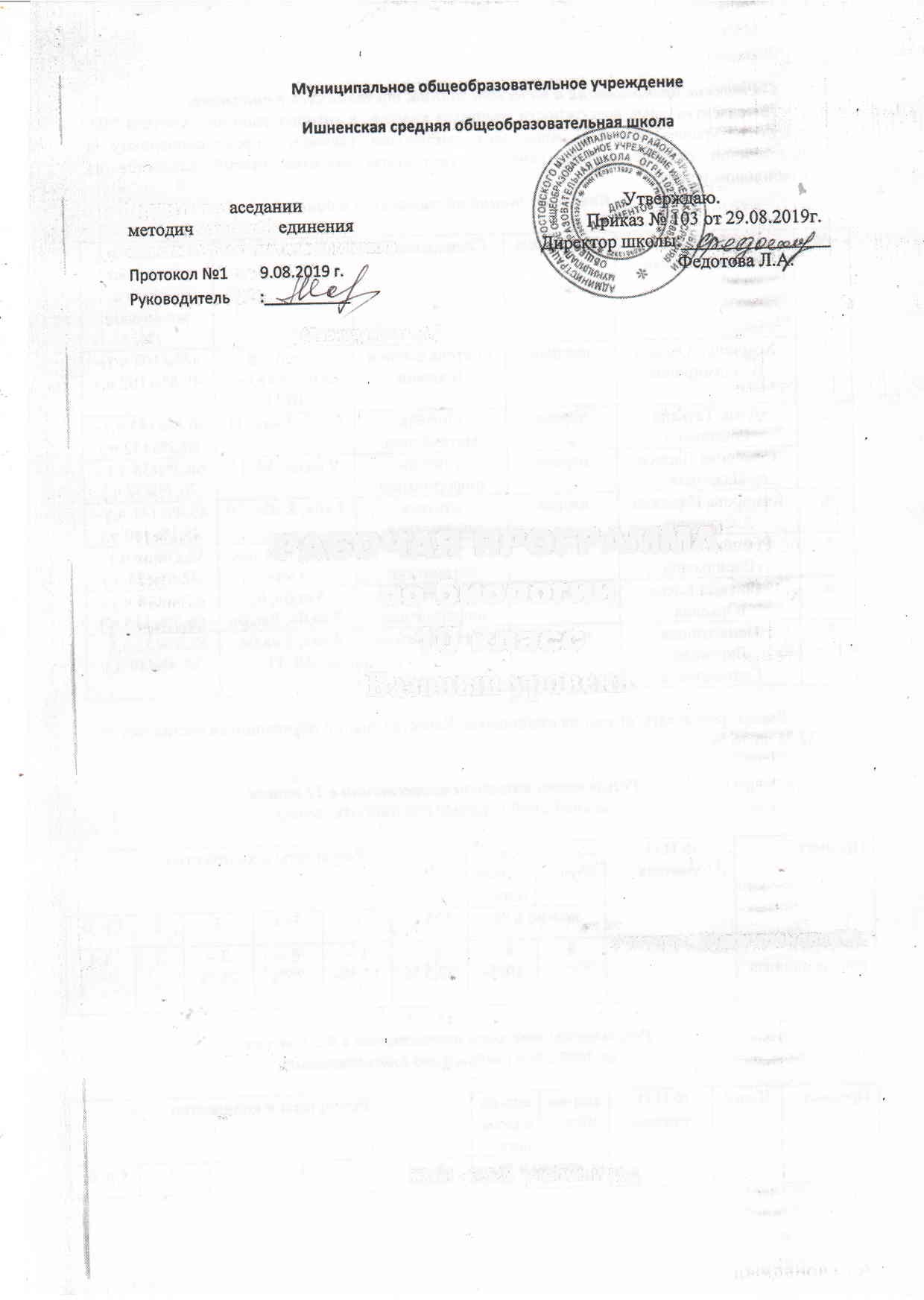 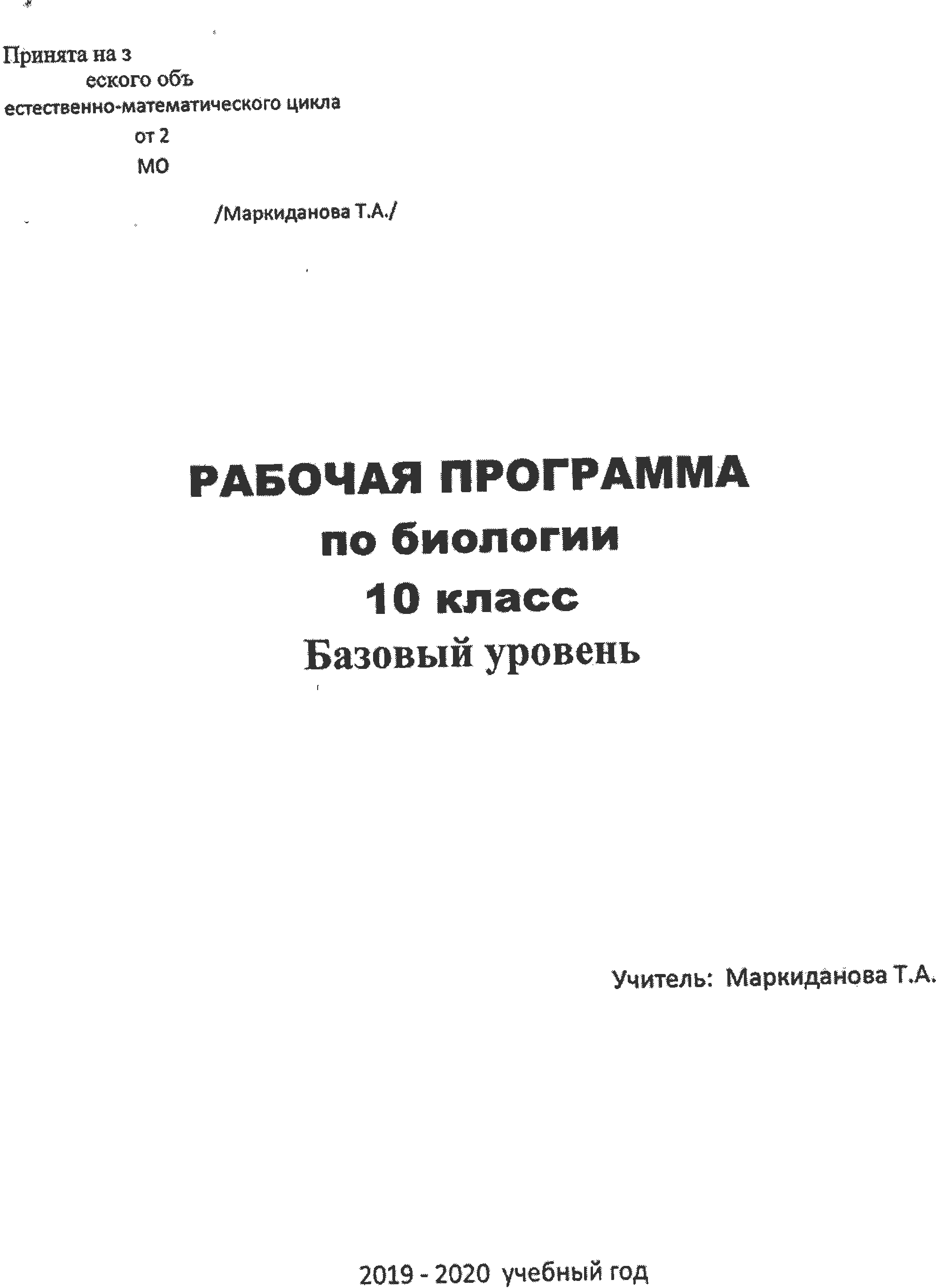 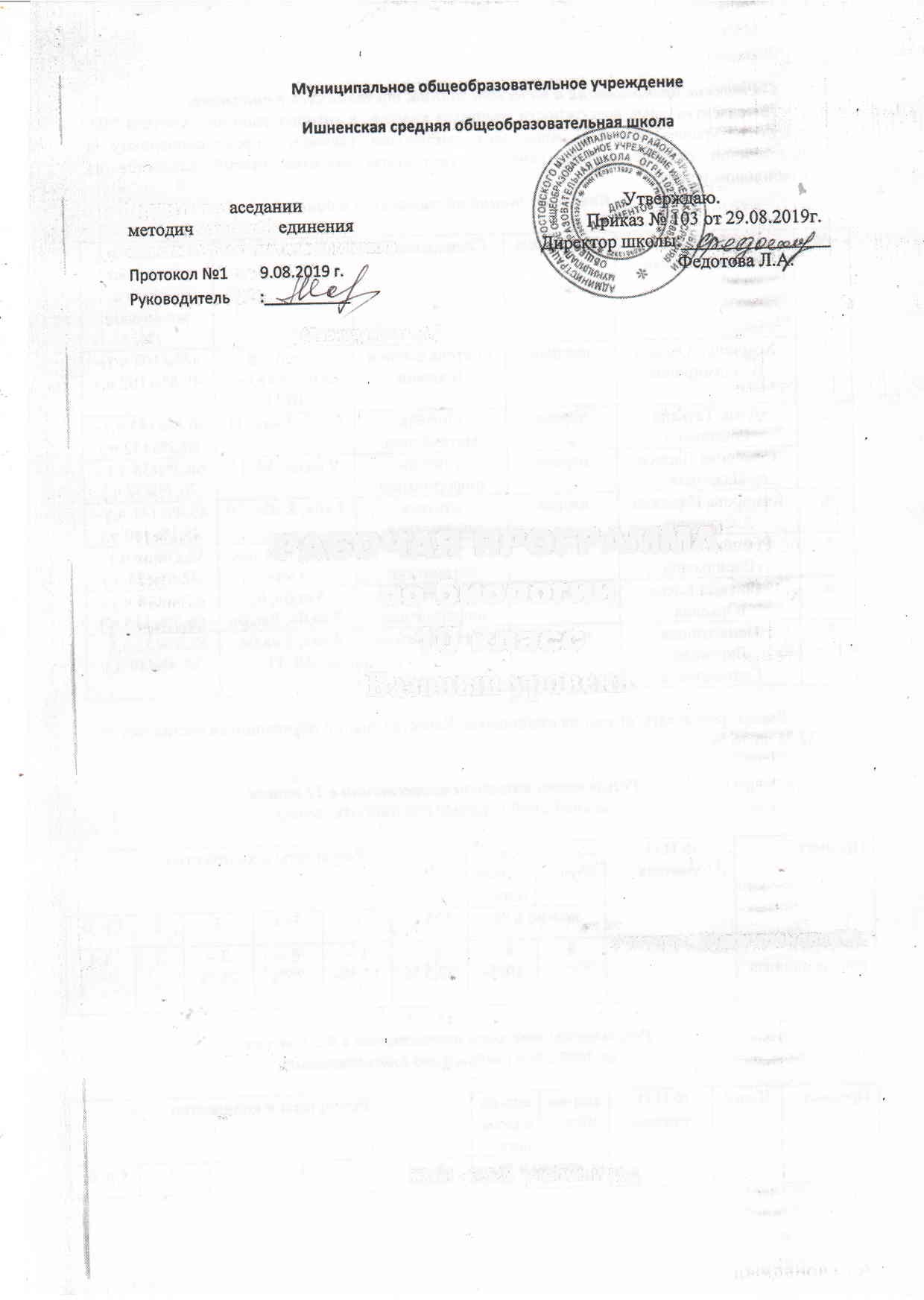 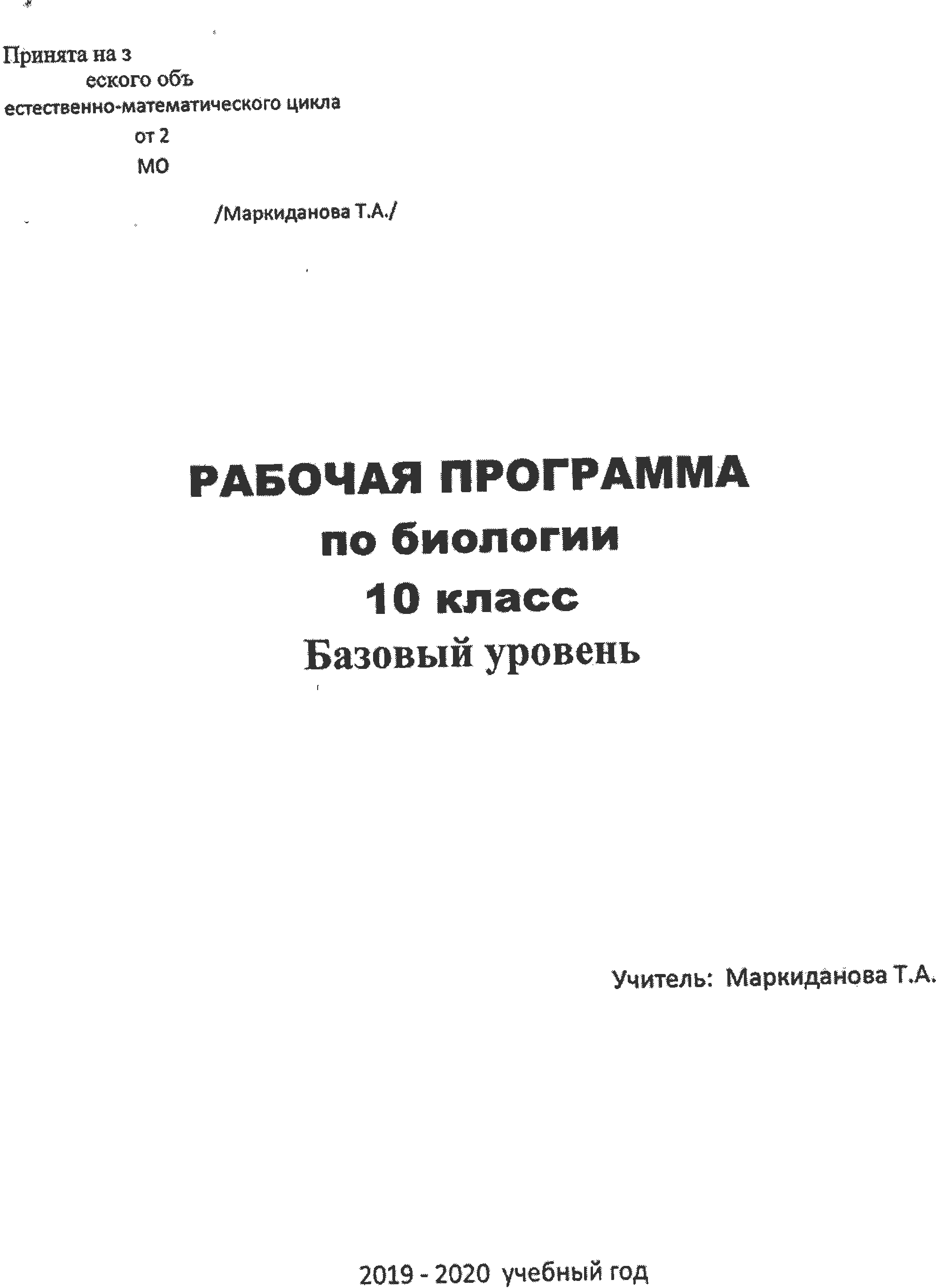 2.Пояснительная запискаПланируемые результаты освоения курса биологии:Выпускник на базовом уровне научится:раскрывать на примерах роль биологии в формировании современной научной картины мира и в практической деятельности людей;понимать и описывать взаимосвязь между естественными науками: биологией, физикой, химией; устанавливать взаимосвязь природных явлений;понимать смысл, различать и описывать системную связь между основополагающими биологическими понятиями: клетка, организм, вид, экосистема, биосфера;использовать основные методы научного познания в учебных биологических исследованиях, проводить эксперименты по изучению биологических объектов и явлений, объяснять результаты экспериментов, анализировать их, формулировать выводы;формулировать гипотезы на основании предложенной биологической информации и предлагать варианты проверки гипотез;сравнивать биологические объекты между собой по заданным критериям, делать выводы и умозаключения на основе сравнения;обосновывать единство живой и неживой природы, родство живых организмов, взаимосвязи организмов и окружающей среды на основе биологических теорий;приводить примеры веществ основных групп органических соединений клетки (белков, жиров, углеводов, нуклеиновых кислот);распознавать клетки (прокариот и эукариот, растений и животных) по описанию, на схематических изображениях; устанавливать связь строения и функций компонентов клетки, обосновывать многообразие клеток;распознавать популяцию и биологический вид по основным признакам;описывать фенотип многоклеточных растений и животных по морфологическому критерию;объяснять многообразие организмов, применяя эволюционную теорию;классифицировать биологические объекты на основании одного или нескольких существенных признаков (типы питания, способы дыхания и размножения, особенности развития);объяснять причины наследственных заболеваний;выявлять изменчивость у организмов; объяснять проявление видов изменчивости, используя закономерности изменчивости; сравнивать наследственную и ненаследственную изменчивость;выявлять морфологические, физиологические, поведенческие адаптации организмов к среде обитания и действию экологических факторов;составлять схемы переноса веществ и энергии в экосистеме (цепи питания);приводить доказательства необходимости сохранения биоразнообразия для устойчивого развития и охраны окружающей среды;оценивать достоверность биологической информации, полученной из разных источников, выделять необходимую информацию для использования ее в учебной деятельности и решении практических задач;представлять биологическую информацию в виде текста, таблицы, графика, диаграммы и делать выводы на основании представленных данных;оценивать роль достижений генетики, селекции, биотехнологии в практической деятельности человека и в собственной жизни;объяснять негативное влияние веществ (алкоголя, никотина, наркотических веществ) на зародышевое развитие человека;объяснять последствия влияния мутагенов;объяснять возможные причины наследственных заболеванийВыпускник на базовом уровне получит возможность научиться:давать научное объяснение биологическим фактам, процессам, явлениям, закономерностям, используя биологические теории (клеточную, эволюционную), учение о биосфере, законы наследственности, закономерности изменчивости;характеризовать современные направления в развитии биологии; описывать их возможное использование в практической деятельности;сравнивать способы деления клетки (митоз и мейоз);решать задачи на построение фрагмента второй цепи ДНК по предложенному фрагменту первой, иРНК (мРНК) по участку ДНК;решать задачи на определение количества хромосом в соматических и половых клетках, а также в клетках перед началом деления (мейоза или митоза) и по его окончании (для многоклеточных организмов);решать генетические задачи на моногибридное скрещивание, составлять схемы моногибридного скрещивания, применяя законы наследственности и используя биологическую терминологию и символику;устанавливать тип наследования и характер проявления признака по заданной схеме родословной, применяя законы наследственности;оценивать результаты взаимодействия человека и окружающей среды, прогнозировать возможные последствия деятельности человека для существования отдельных биологических объектов и целых природных сообществ.В связи  с уменьшением количества учебных недель по учебному плану, разноуровневым составом обучающихся в 10-11 классе объединены, с сохранением логики и структуры рабочей программы без ущерба материалу курса 10-11 класса,  следующие темы уроков в 10 классе: 1)«Современное представление о геноме и гене» и Генетика пола» 2) «Селекция:основные методы и достижения» и «Биотехнология: достижения и перспективы развития»; в 11 классе: 1) «Основные этапы эволюции человека» и «Человеческие расы» 2) « Основные экологические проблемы современности, пути их решения» и «Роль биологии в будущем»3. Учебно-тематический план по биологии (10-11  класс)Для повышения уровня и использования полученных знаний, для приобретения практических навыков планом предусматривается выполнение 4 лабораторных работ и 3 практические работы (10 класс), 4 практических и 5 лабораторных работы (11 класс), которые проводятся после подробного инструктажа и ознакомления учащихся с установленными правилами техники безопасности.10 класс«Опыты по определению каталитической активности ферментов» «Наблюдение плазмолиза и деплазмолиза в клетках эпидермиса лука», «Изучение клеток дрожжей под микроскопом»«Сравнение строения клеток растений, животных, грибов и бактерий под микроскопом на готовых микропрепаратах» «Решение задач по цитологии»«Составление простейших схем скрещивания»«Решение простейших генетических задач» «Изучение модификационной изменчивости на примере изучения длины семян фасоли» 11 класс«Описание особей вида по морфологическому критерию»«Выявление изменчивости у особей одного вида»«Выявление приспособлений организмов к среде обитания»«Анализ и оценка различных гипотез происхождения жизни»«Анализ и оценка различных гипотез происхождения человека».«Сравнительная характеристика природных экосистем и агроэкосистем. Свойства местности».«Составление схем передачи веществ и энергии»«Исследование сукцессионных изменений на примере колонии простейших в сенном растворе»«Решение экологических задач».
Содержание учебного предмета «Биология» (Базовый уровень)4. Содержание курса 10 -11 классыРАЗДЕЛ   1 Биология как наука. Методы научного познания (3 часа)Тема 1.1Краткая история развития биологии.Система биологических наук (1 час)Объект изучения биологии — живая природа. Краткая история развития биологии. Роль биологических теорий, идей, гипотез в формировании современной естественнонаучной системы мира. Система биологических наук.Демонстрация. Портреты ученых. Схемы: «Связь биологии с другими науками», «Система биологических наук».Основные понятия. Биология. Жизнь.Тема 1.2Сущность и свойства живого. Уровни организациии методы познания живой природы (1 час)Сущность жизни. Основные свойства живой материи Живая природа как сложно организованная иерархическая система, существующая в пространстве и во времени. Тема 1.3. Уровни организациии методы познания живой природы (1 час). Основные уровни организации живой материи. Методы познания живой природы.Демонстрация. Схемы: «Уровни организации живой материи», «Свойства живой материи».Основные понятия. Свойства жизни. Уровни организации живой природы. Методы познания живой материи.РАЗДЕЛ 2. Клетка(12 часов)Тема 2.1История изучения клетки. Клеточная теория(1 час)Развитие знаний о клетке. Клеточная теория М. Шлейдена и Т. Шванна. Основные положения современной клеточной теории. Роль клеточной теории в формировании современной естественнонаучной картины мира.Демонстрация. Схема «Многообразие клеток».Основные понятия. Клетка. Цитология. Основные положения клеточной теории.Тема 2.2Химический состав клетки (5 часов)Единство элементного химического состава живых организмов как доказательство единства происхождения живой природы. Общность живой и неживой природы на уровне химических элементов. Органогены, макроэлементы, микроэлементы, ультрамикроэлементы, их роль в жизнедеятельности клетки и организма. Неорганические вещества. Вода как колыбель всего живого, особенности строения и свойства. Минеральные соли. Значение неорганических веществ в жизни клетки и организма.Органические вещества — сложные углеродсодержащие соединения. Низкомолекулярные и высокомолекулярные органические вещества. Липиды. Углеводы: моносахариды, полисахариды. Белки. Нуклеиновые кислоты: ДНК, РНК. Удвоение молекулы ДНК в клетке. Принципиальное строение и роль органических веществ в клетке и в организме человека.Демонстрация. Диаграммы: «Распределение химических элементов в неживой природе», «Распределение химических элементов в живой природе». Периодическая таблица элементов. Схемы и таблицы: «Строение молекулы белка», «Строение молекулы ДНК», «Строение молекулы РНК», «Типы РНК», «Удвоение молекулы ДНК».■	Лабораторные и практические работы«Опыты по определению каталитической активности ферментов» «Наблюдение плазмолиза и деплазмолиза в клетках эпидермиса лука», «Изучение клеток дрожжей под микроскопом»Основные понятия. Органогены, макроэлементы, микроэлементы, ультрамикроэлементы. Свойства воды. Минеральные соли. Биополимеры. Липиды, липоиды, углеводы, белки, нуклеиновые кислоты (ДНК, РНК). Репликация ДНК.Тема 2.3Строение эукариотической и прокариотической клеток(3 часа)Клеточная мембрана, цитоплазма, ядро. Основные органоиды клетки: эндоплазматическая сеть,аппарат Гольджи, лизосомы, митохондрии, пластиды, рибосомы. Функции основных частей и органоидов клетки. Основные отличия в строении животной и растительной клеток.Хромосомы, их строение и функции. Кариотип. Значение постоянства числа и формы хромосом в клетках.Прокариотическая клетка: форма, размеры. Распространение и значение бактерий в природе. Строение бактериальной клетки.■	Демонстрация. Схемы и таблицы: «Строение эукариотической клетки», «Строение животной клетки», «Строение растительной клетки», «Строение хромосом», «Строение прокариотической клетки».■	Лабораторные и практические работы. Наблюдение  клеток растений  и  животных  под микроскопом на готовых препаратах.«Сравнение строения клеток растений, животных, грибов и бактерий под микроскопом на готовых микропрепаратах» «Решение задач по цитологии»■	Основные понятия. Эукариотическая клетка. Клеточная мембрана, цитоплазма, ядро. Основные органоиды клетки. Особенности растительной и животной клеток. Хромосомы. Кариотип. Диплоидный и гаплоидный наборы хромосом. Прокариотическая клетка, бактерия.Тема 2.4Реализация наследственной информации в клетке(1  час)ДНК — носитель наследственной информации. Генетический код, его свойства. Ген. Биосинтез белка.■	Демонстрация. Таблица «Генетический код», схема «Биосинтез белка».■	Основные  понятия.   Генетический   код,   триплет, ген. Транскрипция, трансляция, матричный синтез.Тема 2.5 Вирусы (1 час)+ 1 час Зачет по теме «Клетка»Вирусы — неклеточная форма жизни. Особенности строения и размножения. Значение в природе и жизни человека. Меры профилактики распространения вирусных заболеваний. Профилактика СПИДа.Демонстрация. Схема «Строение вируса», таблица «Профилактика СПИДа».Основные понятия. Вирус, бактериофаг.РАЗДЕЛ 3Организм (18 час)Тема 3.1Многообразие живых организмов Обмен веществ и превращение энергии  (3 часа)Многообразие организмов. Одноклеточные и многоклеточные организмы. Колонии одноклеточных организмов.Демонстрация.    Схема    «Многообразие    организмов».Основные понятия. Одноклеточные, многоклеточные организмы.Энергетический обмен— совокупность реакций расщепления сложных органических веществ. Особенности энергетического обмена у грибов и бактерий Типы питания. Автотрофы и гетеротрофы. Особенности обмена веществ у животных, растений и бактерий. Пластический обмен. Фотосинтез.Демонстрация. Схема «Пути метаболизма в клетке».Основные понятия. Метаболизм, энергетический обмен, пластический обмен. АТФ. Автотрофы, гетеротрофы. Фотосинтез.Тема 3.2. Деление клетки (4 часа)Деление клетки. Митоз — основа роста, регенерации, развития и бесполого размножения. Размножение: бесполое и половое. Типы бесполого размножения.Половое размножение. Образование половых клеток. Мейоз. Оплодотворение у животных и растений. Биологическое значение оплодотворения. Искусственное опыление у растений и оплодотворение у животных.Демонстрация. Схемы и таблицы: «Митоз и мейоз», «Гаметогенез», «Типы бесполого размножения», «Строение яйцеклетки и сперматозоида».Основные понятия. Жизненный цикл клетки. Митоз, биологическое значение. Типы бесполого размножения. Половое размножение и его биологическое значение. Раздельнополые организмы и гермафродиты. Яйцеклетка и сперматозоид. Гаметогенез. Мейоз, биологическое значение. Оплодотворение: наружное и внутреннее. Двойное оплодотворение у растений.Тема 3.3Индивидуальное развитие организмов (онтогенез)(2 часа)Прямое и непрямое развитие. Эмбриональный и постэмбриональный  периоды  развития.   Основные этапы эмбриогенеза. Причины нарушений развития организма.Онтогенез человека. Репродуктивное здоровье; его значение для будущих поколений людей. Последствия влияния алкоголя, никотина, наркотических веществ на развитие зародыша человека. Периоды постэмбрионального развития.Демонстрация. Таблицы: «Основные стадии онтогенеза», «Прямое и непрямое развитие». Таблицы, фотографии, диаграммы и статистические данные, демонстрирующие последствия влияния негативных факторов среды на развитие организма.Основные понятия. Онтогенез. Типы развития: прямое и непрямое (развитие с метаморфозом). Этапы эмбрионального развития. Периоды постэмбрионального развития. Вредное влияние курения, алкоголя, наркотических препаратов на развитие организма и продолжительность жизни.Тема 3.4Наследственность и изменчивость (7  часов)Наследственность и изменчивость — свойства организма. Генетика — наука о закономерностях наследственности и изменчивости.Г. Мендель — основоположник генетики. Закономерности наследования, установленные Г Менделем. Моногибридное скрещивание. Первый закон Менделя — закон доминирования. Второй закон Менделя — закон расщепления. Закон чистоты гамет. Дигибридное скрещивание. Третий закон Менделя — закон независимого наследования. Анализирующее скрещивание.Хромосомная теория наследственности. Сцепленное наследование признаков.Современные представления о гене и геноме. Взаимодействие генов. Генетика пола. Половые хромосомы. Сцепленное с полом наследование.Закономерности изменчивости. Наследственная и ненаследственная изменчивость. Модификационная изменчивость. Комбинативная и мутационная изменчивость. Мутации. Типы мутаций. Мутагенные факторы.Значение генетики для медицины. Влияние мутагенов на организм человека. Наследственные болезни человека, их причины и профилактика.■	Демонстрация. Схемы, иллюстрирующие моногибридные и дигибридные скрещивания; сцепленное наследование признаков; перекрест хромосом; наследование, сцепленное с полом. Примеры модификационной изменчивости. Материалы, демонстрирующие влияние мутагенов на организм человека.■ Лабораторные и практические работы
«Составление простейших схем скрещивания»«Решение простейших генетических задач» «Изучение модификационной изменчивости на примере изучения длины семян фасоли»Выявление источников мутагенов в окружающей среде (косвенно) и оценка возможных последствий их влияния на организм (при возможности наличия времени)■	Основные понятия. Наследственность и изменчивость. Генотип, фенотип. Гибридологический метод, скрещивание. Доминантный, рецессивный. Гены, аллели. Закономерности наследования признаков. Закон чистоты гамет. Анализирующее скрещивание. Хромосомная теория наследственности. Генетические карты. Геном. Аутосомы, половые хромосомы. Модификационная изменчивость. Комбинативная и мутационная изменчивость. Мутагенные факторы. Наследственные болезни. Медико-генетическое консультирование.Тема 3.6Основы селекции. Биотехнология (2 часа)+ 1 час резервное времяОсновы селекции: методы и достижения. Генетика — теоретическая основа селекции. Селекция. Учение Н. И. Вавилова о центрах многообразия и происхождения культурных растений. Основные методы селекции: гибридизация, искусственный отбор. Основные достижения и направления развития современной селекции.Биотехнология: достижения и перспективы развития. Генная инженерия. Клонирование. Генетически модифицированные организмы. Этические аспекты развития некоторых исследований в биотехнологии (клонирование человека).Демонстрация. Карта-схема «Центры многообразия и происхождения культурных растений». Гербарные материалы и коллекции сортов культурных растений. Таблицы: «Породы домашних животных», «Сорта культурных растений». Схемы создания генетически модифицированных продуктов, клонирования организмов. Материалы, иллюстрирующие достижения в области биотехнологии.ЭкскурсияМногообразие сортов растений и пород животных, методы их выведения (ферма, селекционная станция, сельскохозяйственная выставка).■	Лабораторные и практические работыАнализ и оценка этических аспектов развития некоторых исследований в биотехнологии.■	Основные понятия. Селекция; гибридизация и отбор. Сорт, порода, штамм. Биотехнология. Генная инженерия. Клонирование. Генетически модифицированные организмы.РАЗДЕЛ 4Вид (20 час)Тема 4.1История эволюционных идей (4 часа)История эволюционных идей. Развитие биологии в додарвиновский период. Значение работ К. Линнея, учения Ж. Б. Ламарка, теории Ж. Кювье. Предпосылки возникновения учения Ч. Дарвина. Эволюционная теория Ч. Дарвина. Роль эволюционной теории в формировании современной естественнонаучной картины мира.Демонстрация. Карта-схема маршрута путешествия Ч. Дарвина. Гербарные материалы, коллекции, фотографии и другие материалы, показывающие индивидуальную изменчивость и разнообразие сортов культурных растений и пород домашних животных.Основные понятия. Эволюция. Креационизм, трансформизм, эволюционизм. Групповая и индивидуальная изменчивость. Искусственный отбор. Борьба за существование. Естественный отбор.Тема 4.2Современное эволюционное учение (9 часов)Вид, его критерии Популяция — структурная единица вида, единица эволюции. Синтетическая теория эволюции. Движущие силы эволюции: мутационный процесс, популяционные волны, изоляция, естественный отбор; их влияние на генофонд популяции. Движущий и стабилизирующий естественный отбор. Адаптации организмов к условиям обитания как результат действия естественного отбора. Видообразование как результат эволюции. Способы и пути видообразования.Сохранение многообразия видов как основа устойчивого развития биосферы. Главные направления эволюционного процесса. Биологический прогресс и биологический регресс. Причины вымирания видов.Доказательства эволюции органического мира.Демонстрация. Схема, иллюстрирующая критерии вида. Таблицы и схемы: «Движущие силы эволюции», «Образование новых видов», «Сходство начальных стадий эмбрионального развития позвоночных». Гербарии, коллекции и другие наглядные материалы, демонстрирующие приспособленность организмов к среде обитания и результаты видообразования. Таблицы, муляжи и другие наглядные материалы, демонстрирующие гомологичные и аналогичные органы, их строение и происхождение в онтогенезе; рудименты и атавизмы.Лабораторныеипрактическиеработы«Описание особей вида по морфологическому критерию»«Выявление изменчивости у особей одного вида»«Выявление приспособлений организмов к среде обитания»■	Основные понятия. Вид, популяция; их критерии. Генофонд. Движущие силы эволюции: мутационный процесс, популяционные волны, изоляция, естественный отбор. Движущий и стабилизирующий отбор. Способы и пути видообразования.Тема 4.3Происхождение жизни на Земле (3 часа)Развитие представлений о возникновении жизни. Гипотезы о происхождении жизни.Современные взгляды на возникновение жизни. Теория Опарина — Холдейна. Усложнение живых организмов на Земле в процессе эволюции.Демонстрация. Схемы: «Возникновение одноклеточных эукариотических организмов», «Эволюция растительного мира», «Эволюция животного мира». Репродукции картин, изображающих флору и фауну различных эр и периодов. Окаменелости, отпечатки организмов в древних породах.Лабораторныеипрактическиеработы«Анализ и оценка различных гипотез происхождения жизни»Основные понятия. Теория Опарина — Холдейна. Химическая эволюция. Биологическая эволюция. Постепенное усложнение организации и приспособления к условиям внешней среды организмов в процессе эволюции.Тема 4.4Происхождение человека (4  часа))Гипотезы происхождения человека. Положение человека в системе животного мира (класс Млекопитающие, отряд Приматы, род Люди). Эволюция человека, основные этапы. Расы человека. Видовое единство человечества.Демонстрация. Схема «Основные этапы эволюции человека». Таблицы, изображающие скелеты человека и позвоночных животных.Лабораторные и практические работы Выявление признаков сходства зародышей человека и других млекопитающих как доказательство их родства.Анализ и оценка различных гипотез происхождения человека.■	ЭкскурсияПроисхождение и эволюция человека (исторический или краеведческий музей).Лабораторныеипрактическиеработы«Анализ и оценка различных гипотез происхождения человека».■	Основные понятия. Происхождение человека. Основные этапы эволюции. Движущие силы антропогенеза. Человеческие расы, их единство.РАЗДЕЛ 5Экосистемы (12 часов)Тема 5.1Экологические факторы (3 часа)Организм и среда. Предмет и задачи экологии. Экологические факторы среды (абиотические, биотические, антропогенные), их значение в жизни организмов. Закономерности влияния экологических факторов на организмы. Взаимоотношения между организмами. Межвидовые отношения: паразитизм, хищничество, конкуренция, симбиоз.Демонстрация. Наглядные материалы, демонстрирующие влияние экологических факторов на живые организмы. Примеры симбиоза в природе.Основные понятия. Экология. Внешняя среда. Экологические факторы. Абиотические, биотические и антропогенные факторы. Паразитизм, хищничество, конкуренция, симбиоз. Экологическая ниша.Тема 5.2Структура экосистем (4 часа)Видовая и пространственная структура экосистем. Пищевые связи, круговорот веществ и превращения энергии в экосистемах. Причины устойчивости и смены экосистем. Влияние человека на экосистемы. Искусственные сообщества — агроценозы.■	Демонстрация. Схема «Пространственная структура экосистемы (ярусность растительного сообщества)». Схемы и таблицы, демонстрирующие пищевые цепи и сети; экологические пирамиды; круговорот веществ и энергии в экосистеме.■	Лабораторные и практические работы
«Сравнительная характеристика природных экосистем и агроэкосистем. Свойства местности».«Составление схем передачи веществ и энергии»«Исследование сукцессионных изменений на примере колонии простейших в сенном растворе»«Решение экологических задач».
■	Основные понятия. Экосистема, биогеоценоз, биоценоз, агроценоз. Продуценты, консументы, редуценты. Пищевые цепи и сети.Тема 5.3Биосфера — глобальная экосистема (2 часа)Биосфера — глобальная экосистема. Состав и структура биосферы. Учение В. И. Вернадского о биосфере. Роль живых организмов в биосфере. Биомасса Земли. Биологический круговорот веществ (на примере круговорота воды и углерода).■	Демонстрация. Таблицы и схемы: «Структура биосферы», «Круговорот воды в биосфере», «Круговорот углерода в биосфере». Наглядный материал, отражающий видовое разнообразие живых организмов биосферы.■	Основные понятия. Биосфера. Живое вещество, биогенное вещество, косное вещество, биокосное вещество. Биомасса Земли.Тема 5.4Биосфера и человек (3 часа)Биосфера и человек. Глобальные экологические проблемы и пути их решения. Последствия деятельности человека для окружающей среды Правила поведения в природной среде. Охрана природы и рациональное использование природных ресурсов.Демонстрация. Таблицы, иллюстрирующие глобальные экологические проблемы и последствия деятельности человека в окружающей среде. Карты национальных парков, заповедников и заказников России.■	Основные понятия. Глобальные экологические проблемы. Охрана природы. Рациональное природопользование. Национальные парки, заповедники, заказники. Красная книга.5.            ТРЕБОВАНИЯ К УРОВНЮ ПОДГОТОВКИ ВЫПУСКНИКОВВ результате изучения биологии на базовом уровне ученик должен:знать/понимать• основные   положения биологических теорий (клеточная; эволюционная теория Ч. Дарвина); учения В. И. Вернадского о биосфере; сущность законов Г. Менделя, закономерностей изменчивости;строение биологических объектов: клетки; генов и хромосом; вида и экосистем (структура);сущность биологических процессов: размножение, оплодотворение, действие искусственного и естественного отбора, формирование приспособленности, образование видов, круговорот веществ и превращения энергии в экосистемах и биосфере;вклад выдающихся ученых в развитие биологической науки;биологическую терминологию и символику;уметьобъяснять: роль биологии в формировании научного мировоззрения; вклад биологических теорий в формирование современной естественнонаучной картины мира; единство живой и неживой природы, родство живых организмов; отрицательное влияние алкоголя, никотина, наркотических веществ на развитие зародыша человека; влияние мутагенов на организм человека, экологических факторов на организмы; взаимосвязи организмов и окружающей среды; причины эволюции, изменяемости видов, нарушений развития организмов, наследственных заболеваний, мутаций, устойчивости и смены экосистем; необходимость сохранения многообразия видов;решать элементарные биологические задачи; составлять элементарные схемы скрещивания и схемы переноса веществ и энергии в экосистемах (цепи питания);описывать представителей видов по морфологическому критерию;выявлять приспособления организмов к среде обитания, источники мутагенов в окружающей среде (косвенно), антропогенные изменения в экосистемах своей местности;сравнивать: биологические объекты (тела живой и неживой природы по химическому составу, зародыши человека и других млекопитающих, природные экосистемы и агроэкосистемы своей местности), процессы (естественный и искусственный отбор, половое и бесполое размножение) и делать выводы на основе сравнения;анализировать и оценивать различные гипотезы сущности жизни, происхождения жизни и человека, глобальные экологические проблемы и пути их решения, последствия собственной деятельности в окружающей среде;изучать изменения в экосистемах на биологических моделях;. находить информацию о биологических объектах в различных источниках (учебных текстах, справочниках, научно-популярных изданиях, компьютерных базах данных, ресурсах Интернета) и критически ее оценивать;использовать приобретенные знания и умения в практической деятельности и повседневной жизни для:соблюдения мер профилактики отравлений, вирусных и других заболеваний, стрессов, вредных привычек (курение, алкоголизм, наркомания); правил поведения в природной среде;оказания первой помощи при простудных и других заболеваниях, отравлении пищевыми продуктами;оценки этических аспектов некоторых исследований в области биотехнологии (клонирование, искусственное оплодотворение).6. Перечень учебно-методического обеспеченияДля учениковСивоглазов В. И., Агафонова И. Б., Захарова Е. Т. Биология. Общая биология. 10 класс,11 класс. М. Дрофа, 2016Для учителяИнтерактивные ресурсыИнтернет-ресурсы:httр://biо. 1 september.ги/-газета «Биология» (приложение к газете «1 сентября»);www.sbio.enfо - научные новости биологии;www.edios.ги - Эйдос - центр дистанционного образования;www. km.ru/edication- учебные материалы и словари на сайте «Кирилл и Мефодий»,КУ – комбинированный урок,УИНМ – урок изучения нового материала,УИПЗ- урок изучения нового материала,и первичного закрепленияУОИСЗ -урок  обобщение и систематизации знанийЛУ- лабораторный урокУП-урок практической работыКалендарно-тематическое планирование (10класс) Тема 2.3. Строение клетки (3 ч.)Тема 3.1. Многообразие организмов (3 ч.)Тема 3.2.1. Деление клетки (4 ч.)Тема 3.2.2. Индивидуальное развитие организма (2 ч.)Тема 3.3. Закономерности наследственности и изменчивости (8 ч.)Тема 3.4. Селекция: основные методы и достижения (2ч.)Технологии обучения-здоровьесберегающие технологии- технология согласованного обучения- информационные технологии-  технология проблемного обучения- технология развития критического мышленияВиды и формы контроля-текущий: тематические срезы, тест, устный опрос(индивидуальный и фронтальный), творческие работы, исследовательские задания;- промежуточный: проверочная работа, тест, самостоятельная работа;- итоговый: портфолио, контрольная работа, тест, зачёт, диагностическая работа;Оценка устных ответов учащихся .Исходя из поставленной цели и возрастных возможностей учащихся, необходимо учитывать:- правильность и осознанность изложения содержания, полноту раскрытия понятий, точность употребления научных терминов;- степень сформированности интеллектуальных и общеучебных умений;- самостоятельность ответа;- речевую грамотность, логическую последовательность ответа.Отметка «5»:- полно раскрыто содержание материала в объеме программы и учебника;- четко и правильно даны определения и раскрыто содержание понятий; верно использованы научные термины;- для доказательства использованы различные умения, выводы из наблюдений и опытов;- ответ самостоятельный, использованы ранее приобретенные знания.Отметка «4»:- раскрыто основное содержание материала;- в основном правильно даны определения понятий и использованы научные термины;- ответ самостоятельный;- определения понятий неполные, допущены незначительные нарушения последовательности изложения, небольшие неточности при использовании научных терминов или в выводах и обобщениях из наблюдений и опытов.Отметка «3»:- усвоено основное содержание учебного материала, но изложено фрагментарно, на всегда последовательно;- определения понятий недостаточно четкие;- не использованы в качестве доказательства выводы и обобщения из наблюдений и опытов или допущены ошибки при их изложении;- допущены ошибки и неточности в использовании научной терминологии, определении понятий.Отметка «2»:- основное содержание учебного материала не раскрыто;- не даны ответы на вспомогательные вопросы учителя;- допущены грубые ошибки в определении понятий, при использовании терминологии;Оценка лабораторных работ.Отметка «5»:- работа выполнена в полном объеме с соблюдением необходимой последовательности проведения опытов и измерений;- самостоятельно и рационально смонтировано необходимое оборудование, все опыты проведены в условиях и режимах, обеспечивающих получение правильных результатов и выводов, соблюдая правила безопасности труда.- в отчете правильно и аккуратно выполнены все записи, таблицы, рисунки, графики, вычисления.Отметка «4»: - ставится в том случае, если выполнены требования к оценке «5», но учащийся допустил недочеты или негрубые ошибки.Отметка «3»:- ставится, если результат выполненной части таков, что позволяет получить правильные выводы, но в ходе проведения опыта и измерений были допущены ошибки.Отметка «2»:- ставится, если результаты не позволяют сделать правильные выводы, если опыты, измерения, вычисления, наблюдения производились неправильно.Во всех случаях оценка снижается, если ученик не соблюдал требования безопасности труда.Оценка умений ставить опыты.Учитель должен учитывать:- правильность определения цели опыта;- самостоятельность подбора оборудования и объектов;- последовательность в выполнении работы по закладке опыта;- логичность и грамотность в описании наблюдений, в формулировке выводов из опыта.Отметка «5»:- правильно определена цель опыта;- самостоятельно, с необходимой последовательностью проведены подбор оборудования и объектов, а также работа по закладке опыта; - научно, грамотно, логично описаны наблюдения и сформулированы выводы из опыта;Отметка «4»:- правильно определена цель опыта;- самостоятельно проведена работа по подбору оборудования, объектов, при закладке опыта допускается 1-2 ошибки;-  научно грамотно, логично описаны наблюдения и сформулированы выводы из опыта;- в описании наблюдений из опыта допускаются небольшие неточности.Отметка «3»:- правильно определена цель опыта;- подбор оборудования и объектов, а также работы по закладке опыта проведены с помощью учителя;- допускается неточности и ошибки при закладке опыта, описании наблюдений, формировании выводов.Отметка «2»:- не определена самостоятельно цель опыта;- не отобрано нужное оборудование;- допускаются существенные ошибки при закладке и оформлении опыта.Оценка письменных  работ  учащихсяОтметка «5»:- полно раскрыто содержание материала в объеме программы и учебника;- четко и правильно даны определения и раскрыто содержание понятий; верно использованы научные термины;- для доказательства использованы различные умения, выводы из наблюдений и опытов;- ответ самостоятельный, использованы ранее приобретенные знания.Отметка «4»:- раскрыто основное содержание материала;- в основном правильно даны определения понятий и использованы научные термины;- ответ самостоятельный;- определения понятий неполные, допущены незначительные нарушения последовательности изложения, небольшие неточности при использовании научных терминов или в выводах и обобщениях из наблюдений и опытов.Отметка «3»:- усвоено основное содержание учебного материала, но изложено фрагментарно, на всегда последовательно;- определения понятий недостаточно четкие;- не использованы в качестве доказательства выводы и обобщения из наблюдений и опытов или допущены ошибки при их изложении;- допущены ошибки и неточности в использовании научной терминологии, определении понятий.Отметка «2»:- основное содержание учебного материала не раскрыто;- не даны ответы на вспомогательные вопросы учителя;- допущены грубые ошибки в определении понятий, при использовании терминологии;2.1 Нормативно-правовые документыРабочая программа по  биологии 10-11 класса составлено на основании следующих нормативно-правовых документов:Федеральным государственным образовательным стандартом среднего общего образования (утвержден приказом Минобрнауки России № 413 от 17 мая 2012 года) с изменениями и дополнениями от: 29 декабря ., 31 декабря ., 29 июня .Примерной основной образовательной программой среднего общего образования: одобрена 28 июня 2016. Протокол от №2/16 //Реестр примерных основных общеобразовательных программ. - URL: http://fgosreestr.ru/wp-content/uploads/2015/07/Primernaya-osnovnaya-obrazovatelnaya-programma-srednego-obshhego-obrazovaniya.pdf (дата обращения: 15.04.2018)4 Учебного плана МОУ «Школа имени Евгения Родионова».Курс биологии 10-11 классов продолжает  линию  Захарова, Сонина, изучаемую в основной школе. Он является итоговой частью программы по биологии 10 -11 классов.Программы для общеобразовательных учреждений по биологии 5-11 класс М.: Дрофа, 2016.   Использована авторская программа среднего общего образования по биологии для базового изучения биологии в X – XI классах И.Б.Агафонова, В.И.Сивоглазова (линия Н.И.Сонина) 2017. Программа разработана на основе линейного подхода к структурированию учебного материала, составленная в полном соответствии с федеральным компонентом государственного стандарта среднего (полного) общего образования.  УМК сохранен в полной мере.2.2. Результаты освоения учебного предмета «Биология»сформированность представлений о роли и месте биологии в современной научной картине мира; понимание роли биологии в формировании кругозора и функциональной грамотности человека для решения практических задач;владение основополагающими понятиями и представлениями о живой природе, ее уровневой организации и эволюции; уверенное пользование биологической терминологией и символикой;владение основными методами научного познания, используемыми при биологических исследованиях живых объектов и экосистем: описание, измерение, проведение наблюдений; выявление и оценка антропогенных изменений в природе;сформированность умений объяснять результаты биологических экспериментов, решать элементарные биологические задачи;сформированность собственной позиции по отношению к биологической информации, получаемой из разных источников, к глобальным экологическим проблемам и путям их решения.Цели изучения учебного предмета и ориентация содержанияОбеспечение общеобразовательной и общекультурной подготовки выпускников2.4. Место предмета в учебном плане школы В соответствии с учебным планом МОУ «Школа имени Евгения Родионова»  рабочая программа рассчитана на 68 часов   (1 час в неделю в 10 классе и 1 час в неделю в 11 классе). 2.5. Общеучебные умения и навыки, способы деятельностиПримерная программа  предусматривает формирование у учащихся общеучебных умений и  навыков, универсальных  способов деятельности и ключевых компетенций. В этом направлении приоритетными для учебного предмета «Биология» на ступени полного (среднего)образования являются: распознавание объектов, сравнение, классификация, анализ, оценка.  №Тема разделаКол-во часовЛабораторные-практическиеРаботы\зачетыэкскурсии1.Биология как наука. Методы научного познания3--2. Клетка124/13. Организм183/1-4.Вид.205/1-5Экосистемы124/1-6Повторение107Резервное время20Всего:Всего:6816/4Раздел «Биология как комплекс наук о живой природе»Биология как комплексная наука, методы научного познания, используемые в биологии. Современные направления в биологии. Роль биологии в формировании современной научной картины мира, практическое значение биологических знаний.Биологические системы как предмет изучения биологииРаздел «Структурные и функциональные основы жизни»Молекулярные основы жизни. Неорганические вещества, их значение. Органические вещества (углеводы, липиды, белки, нуклеиновые кислоты, АТФ) и их значение. Биополимеры. Другие органические вещества клетки. Нанотехнологии в биологии.Цитология, методы цитологии. Роль клеточной теории в становлении современной естественно-научной картины мира. Клетки прокариот и эукариот. Основные части и органоиды клетки, их функции..Вирусы – неклеточная форма жизни, меры профилактики вирусных заболеваний.Жизнедеятельность клетки. Пластический обмен. Фотосинтез, хемосинтез. Биосинтез белка. Энергетический обмен. Хранение, передача и реализация наследственной информации в клетке. Генетический код. Ген, геном. Геномика. Влияние наркогенных веществ на процессы в клетке.Клеточный цикл: интерфаза и деление. Митоз и мейоз, их значение. Соматические и половые клеткиРаздел «Организм»Организм — единое целое.Жизнедеятельность организма. Регуляция функций организма, гомеостаз. Размножение организмов (бесполое и половое). Способы размножения у растений и животных. Индивидуальное развитие организма (онтогенез). Причины нарушений развития. Репродуктивное здоровье человека; последствия влияния алкоголя, никотина, наркотических веществ на эмбриональное развитие человека. Жизненные циклы разных групп организмов.Генетика, методы генетики. Генетическая терминология и символика. Законы наследственности Г. Менделя. Хромосомная теория наследственности. Определение пола. Сцепленное с полом наследование. Генетика человека. Наследственные заболевания человека и их предупреждение. Этические аспекты в области медицинской генетики. Генотип и среда. Ненаследственная изменчивость. Наследственная изменчивость. Мутагены, их влияние на здоровье человека. Доместикация и селекция. Методы селекции. Биотехнология, ее направления и перспективы развития. БиобезопасностьРаздел «Теория эволюции»Развитие эволюционных идей, эволюционная теория Ч. Дарвина. Синтетическая теория эволюции. Свидетельства эволюции живой природы. Микроэволюция и макроэволюция. Вид, его критерии. Популяция – элементарная единица эволюции. Движущие силы эволюции, их влияние на генофонд популяции. Направления эволюции. Многообразие организмов как результат эволюции. Принципы классификации, систематикаРаздел «Развитие жизни на Земле»Гипотезы происхождения жизни на Земле. Основные этапы эволюции органического мира на Земле. Современные представления о происхождении человека. Эволюция человека (антропогенез). Движущие силы антропогенеза. Расы человека, их происхождение и единствоРаздел «Организмы и окружающая среда»Приспособления организмов к действию экологических факторов. Биогеоценоз. Экосистема. Разнообразие экосистем. Взаимоотношения популяций разных видов в экосистеме. Круговорот веществ и поток энергии в экосистеме. Устойчивость и динамика экосистем. Последствия влияния деятельности человека на экосистемы. Сохранение биоразнообразия как основа устойчивости экосистемы.Структура биосферы. Закономерности существования биосферы. Круговороты веществ в биосфере.Глобальные антропогенные изменения в биосфере. Проблемы устойчивого развития.Перспективы развития биологических наук.Лабораторные работыПрактические работыРаздел «Биология как комплекс наук о живой природе»Раздел «Биология как комплекс наук о живой природе»Техника микроскопированияИспользование различных методов при изучении биологических объектовРаздел «Структурные и функциональные основы жизни»Раздел «Структурные и функциональные основы жизни»Изучение клеток растений и животных под микроскопом на готовых микропрепаратах и их описание.Приготовление, рассматривание и описание микропрепаратов клеток растений.Сравнение строения клеток растений, животных, грибов и бактерий.Изучение движения цитоплазмы.Изучение плазмолиза и деплазмолиза в клетках кожицы лука.Изучение ферментативного расщепления пероксида водорода в растительных и животных клетках.Обнаружение белков, углеводов, липидов с помощью качественных реакций.Выделение ДНК.Изучение каталитической активности ферментов (на примере амилазы или каталазы).Наблюдение митоза в клетках кончика корешка лука на готовых микропрепаратах.Изучение стадий мейоза на готовых микропрепаратах.Изучение хромосом на готовых микропрепаратах.Изучение строения половых клеток на готовых микропрепаратахРаздел «Организм»Раздел «Организм»Изучение результатов моногибридного и дигибридного скрещивания у дрозофилыРешение элементарных задач по молекулярной биологии.Составление элементарных схем скрещивания.Решение генетических задач.Составление и анализ родословных человека.Описание фенотипаРаздел «Теория эволюции»Выявление признаков сходства зародышей человека и других позвоночных животных как доказательство их родства.Сравнение видов по морфологическому критерию. Изучение изменчивости, построение вариационного ряда и вариационной кривойРаздел «Развитие жизни на Земле»--Раздел «Организмы и окружающая среда»Описание приспособленности организма и ее относительного характера.Выявление приспособлений организмов к влиянию различных экологических факторов.Сравнение анатомического строения растений разных мест обитания.Методы измерения факторов среды обитания.Изучение экологических адаптаций человека.Составление пищевых цепей.Изучение и описание экосистем своей местности.Моделирование структур и процессов, происходящих в экосистемах.Оценка антропогенных изменений в природеБиология Поурочные планы. Профильный уровеньВащенко О.Л.Учитель2009Иследовательская и проектная деятельность учащихся по биологииЕ.В.Тяглова«Глобус»2008Общая биология разноуровневые упражнения и тестовые заданияМ.В.Высоцкая«Учитель»2008Элективные курсы по биологииО.Е.Аверчикова«Айрис Пресс»2007Общая биология. 10-11 классы. Тестовые задания к основным учебникам. Рабочая тетрадьЛернер Г.И.Эксмо2009Тесты по биологии А.В.Папова«Полиграфуслуги»2007Развернутое тематическое планирование. БиологияО.П.ДудкинаУчитель2011Подготовка к ЕГЭ.БиологияА.А.Кириленко, С.И.КолесниковРнД"Легион М"2011ЗоологияСД"новый диск"Растительный мирСДПросвещениеБиология. Зоология беспозвоночных3 СДПросвещениеБиология.Организация жизниСД"новый диск"Биология.АбитуриентуСДНеотехсофтБиология.ЕГЭСДПросвещениеБиология.Генетическая изменчивость и эволюцияСД"новый диск"ВВС Тайны космосаDVD VIDEOСоюзВВС КосмосDVD VIDEOСоюзВВС Зволюция жизниDVD VIDEOСоюзРаздел I. Биология как наука. Методы научного познания (3 ч.) № п/пдатаТема урокаТип урокаЭлементы содержанияТребования к уровню подготовкиИзмерителиДомашнее задание15.09Введение. Объект изучения биологии – живая природа. Краткая история биологииУИНМСвязь биологии с другими дисциплинами,история биологии. Объект изучения биологииЗнать признаки биологических объектов. Понимать сущность биопроцессов. Уметь сравнивать, проводить самостоятельный поиск информации по биологииФронтальный опросУчебник, п. 1212.09Сущность жизни и свойства живогоКУСвойства живого. Единство живой и неживой природы. Основные процессы, происходящие в живой природеУметь объяснять единство живой и неживой природы, родство живых организмов, взаимосвязи организмов и окружающей средыОпрос-беседа.
Учебник, п. 2319.09Уровни организации живой материи, методы изучения биологииКУУровни организации живой материи, методы изучения биологииУметь Характеризовать уровни организации живой материиТест. Учебник, п. 3Раздел II. Клетка (11 ч.) Раздел II. Клетка (11 ч.) Раздел II. Клетка (11 ч.) Раздел II. Клетка (11 ч.) Раздел II. Клетка (11 ч.) Раздел II. Клетка (11 ч.) Тема 2.1. История Изучения клетки (1 ч.)Тема 2.1. История Изучения клетки (1 ч.)Тема 2.1. История Изучения клетки (1 ч.)Тема 2.1. История Изучения клетки (1 ч.)Тема 2.1. История Изучения клетки (1 ч.)Тема 2.1. История Изучения клетки (1 ч.)  426.09Зачет по теме 1.История изучения клетки. Клеточная теорияУИНМКлеточная теория. История становления клеточной теории. Ученые, внесшие вклад в развитие изучения клеткиЗнать основные положения клеточной теории, этапы становления клеточной теорииОпрос-беседа. Учебник, п.4Тема 2.2. Химический состав клетки (5 ч.)Тема 2.2. Химический состав клетки (5 ч.)Тема 2.2. Химический состав клетки (5 ч.)Тема 2.2. Химический состав клетки (5 ч.)Тема 2.2. Химический состав клетки (5 ч.)Тема 2.2. Химический состав клетки (5 ч.)  53.10Химический состав клетки. Микро- и макроэлементы. Строение и функции Неорганических веществ.КУХимический состав клетки, макро-, микроэлементы, ультрамикроэлементы; роль воды в жизни клетки и организмов, минеральные соли и их роль в клетки.Уметь характеризовать особенности химического состава клетки, роль воды в жизни клетки и организмов, подбирать тематический материал для подготовки сообщений: «Вода – колыбель жизни», «Уникальные свойства воды, определяющие ее значение для организмов», «Материальное единство живой и неживой природы на атомарном уровне», «Последствия для живых организмов недостатка некоторых элементов в окружающей среде», «роль и значение минеральных солей для жизни недеятельности организмов»Фронтальный опрос. Учебник, п.5,6  610.10Строение и функции органических веществ. Углеводы. ЛипидыКУБиополимеры, углеводы, классификация углеводов, липиды, функции углеводов и липидовУметь характеризовать роль углеводов и липидов в жизни клетки и организмов, определять принадлежность углевода к моно-, ди-, полисахаридамЗаполнение таблицы. Учебник, п.7, 8 с.54  717.10Белки. Строение. Функции. Ферменты. Л.р. 1 «Опыты по определению каталитической активности ферментовЛУБиополимеры, белки, их строение и функции; ферменты, их роль в обмене веществ; денатурация белка Знать строение белков, их роль в жизни клетки и организмов, классификацию белков. 
Уметь применять полученные знания на практикеОтчет по л.р.
Тест, фронтальный опрос.
Учебник, п. 8 с. 54-59  8 24.10Нуклеиновые кислотыУИНМТипы нуклеиновых кислот: ДНК, РНК. Принцип комплементарности, репликация ДНКЗнать нуклеиновые кислоты.Уметь характеризовать нуклеиновые кислоты, принцип комлементарностиТест. Р.т., с.42-44, №1-8Учебник, п.9 с. 63-66  97.11Нуклеиновые кислотыУПРДНК и РНК. Редипликация ДНКУметь решать задачи разных типовТаблица, решение задачУчебник, п. 9 с. 67-68 1014.11Строение клетки. Основные оганоиды клетки. Ядро, хромосомы, их строение, химический состав и функцииУИНМОсновные органоиды клетки, ядро, хромосомы, кариотип, диплоидный и гаплоидный набор хромосом, гомологичные хромосомы, соматические и половые клеткиУметь характеризовать органоиды, хромосомы, их роль в хранении и передаче наследственной информацииФронтальный опрос. Учебник п. 10 1121.11Л.р. 2 «Наблюдение плазмолиза и деплазмолиза в клетках эпидермиса лука», «Изучение клеток дрожжей под микроскопом»ЛУПлазмолиз, деплазмолиз, сапрофиты, паразиты, симбионтыЗнать признаки родства всех эукариот, факторы, влияющие на процесс протекания плазмолиза и деплазмолиза в эукариотических клетках, определение понятий плазмолиз, деплазмолиз, сапрофит, паразит, симбионтТест, отчет по лабораторной работеУчебник, п.11 1228.11Сходства и различия в строении прокариот и эукариот. 
Л.р. 3 «сравнение строения клеток растений, животных, грибов и бактерий под микроскопом на готовых микропрепаратах»КУ
(ЛУ)Строение прокариот (бактерии) и эукариот; основные органоиды прокариотических и эукариотических клеток и их функцииУметь характеризовать строение и функции клеток прокариот и эукариот, сравнивать их между собойотчет по лабораторной работе. Учебник, п. 12Тема 2.4. Реализация наследственной информации в клетке (1ч.)Тема 2.4. Реализация наследственной информации в клетке (1ч.)Тема 2.4. Реализация наследственной информации в клетке (1ч.)Тема 2.4. Реализация наследственной информации в клетке (1ч.)135.12Реализация наследственной информации в клеткеУИНМГен, генетическая информация, матричный синтез, генетический код, биосинтез белкаЗнать определения ключевых понятий, основные свойства генетического кода.
Уметь: объяснять процесс биосинтеза белка; характеризовать сущность процесса передачи наследственной информацииБеседа по проблеме.
Учебник, п.13Тема 2.5. Неклеточные формы жизни (1 ч.)Тема 2.5. Неклеточные формы жизни (1 ч.)Тема 2.5. Неклеточные формы жизни (1 ч.)Тема 2.5. Неклеточные формы жизни (1 ч.) 1412.12Неклеточные формы жизни. ВирусыКУВирус, его генетическая информация. Свойства вирусов. Д.И. Ивановский, бактериофаги. Значение вирусов и меры профилактики вирусных заболеванийУметь: описывать процесс проникновения вирусов в клетку; объяснять сущность воздействия вирусов на клетку; использовать приобретенные знания о вирусах в повседневной жизни для профилактики вирусных заболеванийФронтальный опросУчебник, п.14 1519.12Зачет по теме «Клетка» УКЭукариотическая и прокариотическая клетки: строениеЗнать общие принципы клеточной организации эукариот и прокариотТест из заданий разного видаУчебник, п. 10-14Раздел III. Организм (20 ч.)Раздел III. Организм (20 ч.)Раздел III. Организм (20 ч.)Раздел III. Организм (20 ч.)1626.12Многообразие организмовУИНМГомеостаз, организм, одноклеточные и много клеточные организмы, колониальные организмыУметь: отличать по строению одноклеточные и многоклеточные организмы; объяснять эволюционное значение появления многоклеточности Фронтальный опросУчебник, п. 1516.01 17Обмен веществ и превращение энергии. Энергетический обменУИНММетаболизм, диссимиляция, брожение, гликолиз, аэробы и анаэробы, этапы энергетического обменаЗнать этапы энергетического обмена.
Уметь: объяснять роль АТФ в обмене веществ в клетке; характеризовать сущность и значение обмена веществ, этапы энергетического обмена в клетке на примере расщепления глюкозыТаблицаУчебник, п.16 1823.01Пластический обмен. ФотосинтезКУАссимиляция, автотрофы, гетеротрофы. Фотосинтез, его фазы, бесхлорофилльный фотосинтез, хлорофилльный фотосинтезЗнать основные типы питания живых организмов.
Уметь: характеризовать сущность фотосинтеза; доказывать, что организм растения – открытая энергетическая системаРабота по вариантам Учебник, п.17. 1930.01Деление клетки.
МитозКУЖизненный цикл, митоз, его сущность и значение, фазы митоза (профаза, метафаза, анафаза, телофаза), хромосомное числоУметь: описывать процесс удвоения ДНК, последовательно фазы митоза, объяснять значение процесса удвоения ДНК, сущность и биологическое значение митозаТестовый контроль, таблица. Учебник, п. 18 206.02Размножение: бесполое и половоеКУРазмножение: половое и бесполое, типы бесполого размножения (почкование, деление, спорами)Уметь сравнивать бесполое и половое размножениеФронтальный опрос. Учебник, п. 19 21 13.02Образование половых клеток. МейозКУГаметогенез, овогенез, сперматогенез, конъюгация, партеногенез, кроссинговер, стадии мейозаЗнать основные стадии гаметогенеза.
Уметь: описывать строение половых клеток, процесс мейоза; выделять отличия мейоза от митоза; объяснять значение мейозаБеседа по вопросам, Учебник, п. 20 2220.02ОплодотворениеКУОплодотворение: внутреннее, двойное, наружное. Его значение. Изогамия, гетерогамия, оогамияЗнать основные типы оплодотворения. Уметь: характеризовать сущность и значение оплодотворения; выделять отличия между типами оплодотворенияКонспектУчебник, п. 21 2327.02Индвидуальное развитие организмовУИНМОнтогенез, эмбриогенез, прямое и непрямое развитиеЗнать периоды онтогенеза; этапы постэмбрионального развития; причины нарушения развития организмов. Уметь описывать процесс эмбриогенезаОпрос.
Учебник, п. 22 246.03Онтогенез человека. Репродуктивное здоровьеКУОнтогенез, репродуктивный периодЗнать периоды онтогенеза человека; причины нарушения развития организма человека. 
Уметь сравнивать зародыши человека и млекопитающихсамостоятельная работаУчебник, п. 23 2513.03Закономерности наследственности и изменчивости. Генетика – наука о закономерностях наследственности и изменчивостиКУГенетика, ген, генотип, изменчивость, наследственность, фенотип, Г. МендельУметь: характеризовать сущность биологических процессов наследственности и изменчивости; объяснять причины наследственности и изменчивости, роль генетики в формировании современной естественнонаучной картины мира, в практической деятельности людей; значение гибридологического метода Г. МенделяБиодиктант. 
Учебник, п. 24 2620.03Закономерности наследования. Моногибридное скрещиваниеУИНМАллельные гены, гомозигота, гетерозигота, доминантный признак, моногибридное скрещивание, рецессивный признак. Анализирующее скрещивание. Цитологические основы генетических законовУметь: воспроизводить формулировки правила единообразия и правила расщепления; описывать механизм проявления закономерностей моногибридного скрещивания, механизм неполного доминирования; составлять смеху моногибридного скрещивания, схему анализирующего скрещивания и неполного доминированияУстный опросУчебник, п. 25 273.04Закономерности наследования. Моногибридное скрещиваниеКУДигибридное скрещивание, закон независимого наследованияУметь: составлять схему дигибридного скрещивания; описывать механизм проявления закономерностей дигибридного скрещивания; знать формулировку закона независимого наследования Фронтальный опрос. 
Учебник, п. 26 2810.04Хромосомная теория наследственности. Сцепленное наследованиеКУГруппа сцепления, генетические карты, сцепленное наследование, перекрест хромосом, закон Т. Моргана, хромосомная теория наследственностиЗнать закон сцепленного наследования Т. Моргана; основные положения хромосомной теории.
Уметь: объяснять сущность сцепленного наследования, причины нарушения сцепления, биологическое значение перекреста хромосомТестовая работа по вариантам. Учебник, п. 27 2917.04Современное представление о гене и геномеКУГеном, геномика, взаимодействие генов и их множественное действие, свойства генов, ген в свете молекулярной  генетикиУметь: описывать строение гена эукариот; приводить примеры взаимодействия геновФронтальный опрос.
Учебник, п. 28 3024.04Генетика полаКУАутосомы, половые хромосомы, гомогаметный пол, гетерогаметный пол, наследование заболеваний, сцепленных с поломЗнать основные типы хромосом в генотипе; число аутосом и половых хромосом у человека и у дрозофилы. 
Уметь: Объяснять механизм наследования дальтонизма и гемофилии; решать простейшие задачи на сцепленное с полом наследованиеБиодиктант. 
Учебник, п. 29 318.05Изменчивость: наследственная и ненаследственная. 
Л.р. 4 «Изучение модификационной изменчивости на примере изучения длины семян фасоли»КУИзменчивость, норма реакции, генотипическая и модификационная изменчивость; комбинативная и мутационая изменчивость. Мутации, типы мутацийЗнать различные виды изменчивости; виды мутаций. 
Уметь объяснять механизм возникновения различных видов изменчивости и мутацийОтчет по л.р.
Учебник, п. 30 3215.05Генетика и здоровье человекаКУГенеративные мутации, наследственные заболевания и их причины: генные, хромосомные; медико-генетическое консультирование, здоровый образ жизни, дородовая диагностикаЗнать основные причины наследственных заболеваний.
Уметь объяснять опасность близкородственных браковОпрос-беседа. Учебник, п. 313322.05Селекция: основные методы и достиженияКУСелекция, сорт, порода, штамм; методы селекции, достижения современной селекции, гетерозис, учение  Н.И. Вавилова о центрах многообразия и происхождения культурных растенийЗнать основные методы селекции растений и животных. 
Уметь: сравнивать массовый и индивидуальный отборы; объяснить явление гетерозиса и причины трудностей межвидового скрещиванияТаблица. Учебник, п. 32 3429.05Биотехнология:
достижения и перспективы развитияЗачет «общебиологические закономерности, проявляющиеся на молекулярно-генетическом, клеточном и организменном уровнях»КУБиотехнология, биоэтика, генная инженерия, клонирование, трансгенные организмы (ГМО)Уметь: сравнивать клонирование с традиционными методами селекции; объяснить методы генной инженерии: обобщать и применять на практике знание важнейших биологических закономерностейТестовый контроль по теме «Генетика и селекция»Учебник, п. 33